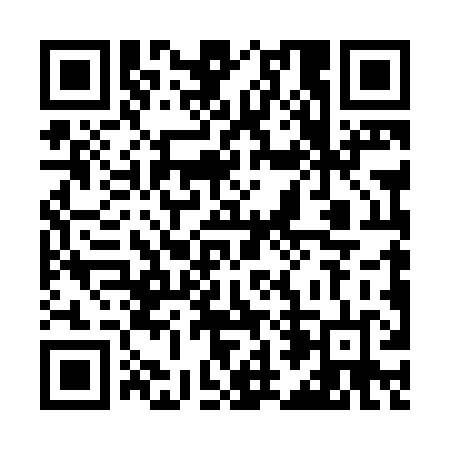 Ramadan times for Courtney, Missouri, USAMon 11 Mar 2024 - Wed 10 Apr 2024High Latitude Method: Angle Based RulePrayer Calculation Method: Islamic Society of North AmericaAsar Calculation Method: ShafiPrayer times provided by https://www.salahtimes.comDateDayFajrSuhurSunriseDhuhrAsrIftarMaghribIsha11Mon6:216:217:341:274:477:217:218:3412Tue6:196:197:331:274:477:227:228:3513Wed6:186:187:311:274:487:237:238:3714Thu6:166:167:301:274:487:247:248:3815Fri6:156:157:281:264:497:257:258:3916Sat6:136:137:261:264:497:267:268:4017Sun6:116:117:251:264:507:277:278:4118Mon6:106:107:231:254:507:287:288:4219Tue6:086:087:221:254:517:297:298:4320Wed6:066:067:201:254:517:307:308:4421Thu6:056:057:191:254:527:317:318:4522Fri6:036:037:171:244:527:327:328:4623Sat6:016:017:151:244:537:337:338:4724Sun6:006:007:141:244:537:347:348:4825Mon5:585:587:121:234:537:357:358:4926Tue5:565:567:111:234:547:367:368:5027Wed5:555:557:091:234:547:377:378:5228Thu5:535:537:071:224:557:387:388:5329Fri5:515:517:061:224:557:397:398:5430Sat5:495:497:041:224:557:407:408:5531Sun5:485:487:031:224:567:417:418:561Mon5:465:467:011:214:567:427:428:572Tue5:445:447:001:214:567:437:438:583Wed5:435:436:581:214:577:447:448:594Thu5:415:416:561:204:577:457:459:015Fri5:395:396:551:204:577:467:469:026Sat5:375:376:531:204:587:477:479:037Sun5:365:366:521:194:587:487:489:048Mon5:345:346:501:194:587:497:499:059Tue5:325:326:491:194:597:507:509:0610Wed5:315:316:471:194:597:517:519:08